Что нужно знать родителям о возрастных особенностях детей 4-5 летМалыш, благополучно переживший кризис трёхлетнего возраста, переход в новый этап своей жизни, отличающийся относительным затишьем. Несмотря на это, расслабляться родителям не нужно. Возрастные (психологические, интеллектуальные, физические) особенности детей 4-5 лет подскажут, в каком направлении двигаться, как развивать ребёнка и помогать ему в преодолении трудностей этого периода.Психологическое развитие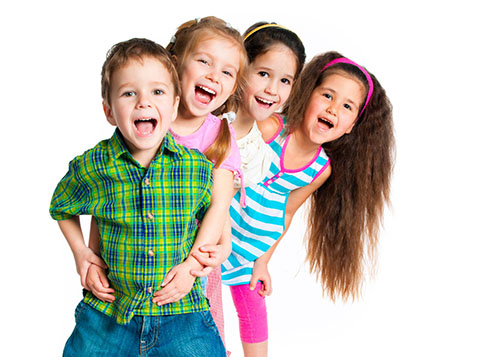 На данном этапе очень важную роль играют психологические особенности детей 4-5 лет, от которых зависит поведение и становление личности. Учитывая их, родители могут выстроить логическую и грамотную линию воспитания.Стремление к самостоятельности. Ребёнок этого возраста уже не нуждается в помощи и опёке взрослых. Открыто заявляет о своих правах и пытается устанавливать собственные правила.Этические представления. Как утверждают специалисты, особенности психологического развития детей 4-5 лет таковы, что дети этого возраста учатся понимать чувства других, сопереживать, выходить из трудных ситуаций в общении.Творческие способности. В 4-5 лет у ребёнка активно развивается воображение. Он живёт в собственном мире сказок, создаёт целые страны на основе своих фантазий. Там он является героем, главным действующим лицом, добивается недостающего ему в реальном мире признания.Страхи. Безудержность детской фантазии в 4-5 лет может порождать разнообразные страхи и кошмары.Социализация. Ребёнок вырывается их круга внутрисемейных отношений и вливается в море окружающего мира. Ему становится необходимым признание со стороны сверстников.Усложняется игровая деятельность. Игра продолжает диктовать и формировать психологические особенности ребёнка 4-5 лет, но она становится более многогранной. Она приобретает сюжетно-ролевую направленность: дети играют в больницу, магазин, войну, разыгрывают любимые сказки. В процессе они дружат, ревнуют, ссорятся, мирятся, взаимопомогают, обижаются.Активная любознательность заставляет детей 4-5 лет задавать взрослым самые разнообразные вопросы обо всём на свете. Они всё время говорят, что-то обсуждают, не замолкая ни на минуту. Увлекательный разговор и занимательная игра — вот то, что им сейчас просто необходимо. Если вы оттолкнёте ребёнка в этот момент, можете навсегда отбить у него охоту чем-то интересоваться.Дети этого возраста очень эмоционально воспринимают не только похвалу, но и замечания, они очень чувствительны и ранимы. Поэтому, наказывая и ругая их, слова нужно подбирать с большой осторожностью. Иначе это может спровоцировать у них развитие внутренних комплексов, препятствующих социализации и формированию полноценной личности.К 5 годам их начинает интересовать половая принадлежность, они задаются вопросом отличия мальчиков и девочек друг от друга.Родители, знающие возрастные психологические особенности своих детей в 4-5 лет, могут им помочь. В частности, блокировать их страхи, контролировать чересчур безудержную фантазию, увлекая их занимательными играми и познавательными беседами. Параллельно с психологическим, активно идёт интеллектуальное развитие, о котором нужно позаботиться особенно тщательно. Ведь от этого аспекта будет зависеть то, насколько успешен будет ребёнок в школе.Родителям на заметку. Обратите внимание, что в 4-5 лет все недостатки воспитания у малыша постепенно укореняются и переходят в негативные и уже, к сожалению, устойчивые черты характера, исправить которые в будущем сможет разве что психотерапевт. Не упустите из внимания данную особенность.Интеллектуальные особенности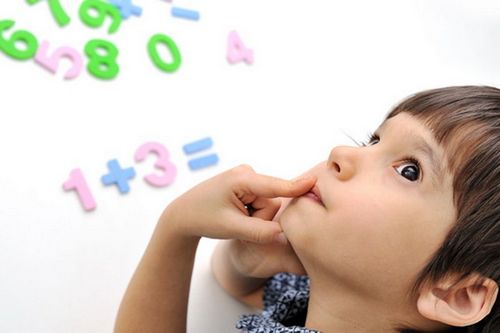 Как мы выяснили, особенности психического развития предполагают активную любознательность у детей 4-5 лет. Это ведёт к формированию интеллекта и требует всяческой поддержки со стороны родителей. Если же они в ответ на вопросы крохи отмахиваются, не обеспечивают ему развивающие игры и полноценные познавательные беседы, важный момент может быть упущен навсегда и у ребенка может возникнуть задержка психического развития. Отсюда — нежелание ребёнка впоследствии учиться в школе. Поэтому стремитесь к развитию у своего малыша следующих навыков.Математические уменияОпределяет расположение предметов: сзади, посередине, справа, слева, вверху, внизу, спереди.Знает основные фигуры геометрии: круг, овал, треугольник, квадрат, прямоугольник.Знает цифры от 0 до 9. Считает предметы, соотносит их количество с цифрой.Расставляет цифры в правильной последовательности и в обратной (от 1 до 5).Сравнивает разное количество предметов, понимает такие значения, как поровну, больше, меньше.Логическое мышлениеТип мышления, характерный для ребёнка в 4-5 лет, — наглядно-образный. Все его действия носят практический характер. На первом месте выступает наглядность. Но к концу 5 года мышление постепенно становится обобщённым и переходит в словесно-логическое.Увеличивается объём памяти.Повышается устойчивость внимания.Ребёнок находит отличия и сходства между картинками, предметами.Складывает по образцу постройки (пирамидка, конструктор) без посторонней помощи.Складывает разрезанную картинку в единое целое (частей должно быть от 2 до 4).Развитие нервных процессов позволяет ребёнку выполнять одно задание в течение нескольких (хотя бы 5) минут, ни на что постороннее не отвлекаясь. Это очень важная возрастная особенность.Вкладывает недостающие фрагменты полотна, картинок.Называет обобщающим словом определённую группу предметов. Находит лишний предмет и пары.Подбирает противоположные слова.Видит на картинке предметы, неправильно изображённые, объясняет, что именно не так.Речевое развитие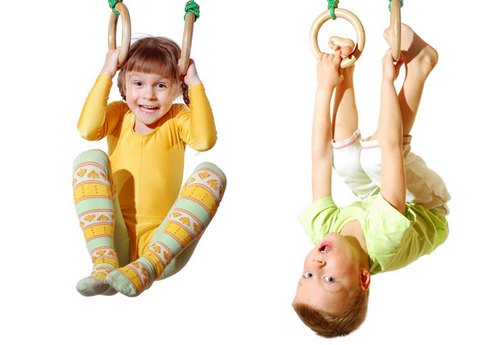 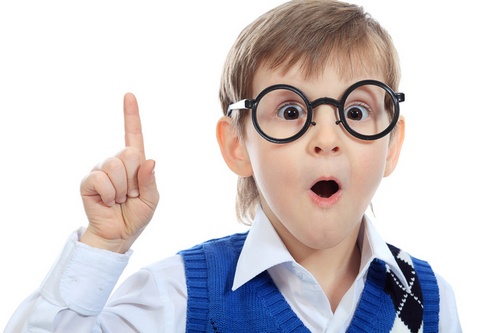 